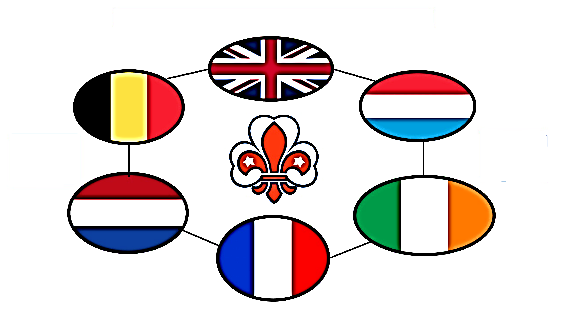 Hosted by NSGF UK - Présidé par ANSG Royaume-UniTo National Scout and Guide Fellowship (NSGF)Registration formPlease complete and return not later than 1st July 2022to sue.page3@btinternet.comName ..........................................................................................................................Email : .........................................................................................................................Country : .....................................................................................................................Function in NSGF (National President, International Secretary, other or none) : .....................................................................................................................................-	Want to take part in the 28th WESR Gathering Sunday 11th September 2022-	This gathering will be via zoom and will be recordedSigned by ................................................                          .....................................................Name				             		Date